ОБЩИНСКА  ИЗБИРАТЕЛНА КОМИСИЯ  гр.Брацигово 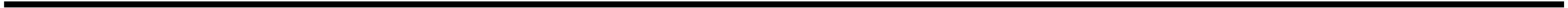 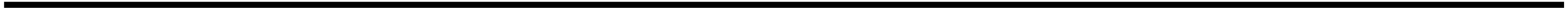 Протокол № 52Днес 16.10.2021г., се проведе заседание на Общинска избирателна комисия  -  Брацигово.  На същото присъстват 11 члена: Председател – Десислава Герова – Тодорова, Пенка Георгиева Тодорова  зам.-Председател,  Надя Василева Цойкова- зам.-Председател,  Юсуф Ахмедов Мехмедов- секретар и членове: Ганка Николова Рускова, Венета Пейова Грозданова,  Венка Добрева Драгова, Елена Асенова Асенова – Василева, Димитранка Иванова Щърбева, Стоянка Йорданова Йорданова, Димитрина Христова Ботевска.Заседанието се откри  в 9:00  часа  и се ръководи от председателя на комисията, която съобрази, че налице е необходимият кворум, следователно ОИК може да взема легитимни решения.Заседанието е по повод преписка с вх.№ 150/27.09.2021г. по  входящата кореспонденция на ОИК и писмо вх. №151/15.10.2021г. от Йордан Михайлов – председател на постоянната комисия по протоводействие на корупцията и отнемане на незаконно придобито имущество при ОС- Брацигово (по- долу наричана постоянната комисия)Председателят на ОИК предложи следниятДНЕВЕН РЕД:Доклад и вземане на решение по повод преписка преписка с вх.№ 150/27.09.2021г. по  входящата кореспонденция на ОИК и писмо вх. №151/15.10.2021г.Докладвал: Пенка Георгиева ТодороваПристъпи се на гласуване на дневния редГласува се дневния ред:Гласували: 11За : 11Против :0Дневния ред се прие с единодушиепо т.1 от дневния редНе са представени формално оформени решенията на Постоянната комисия за противодействие на корупцията и отнемане на незаконно придобито имущество към Общински съвет Брацигово, взети с Протокол №16 от заседанието ѝ от 23.09.2021г. както и доказателства, че същите са влезли в законна сила. Видно от съдържанието на този същия протокол, е че се предвижда уводомяване на прекия кореспондент Нейчо Димитров Коланев за взетите решения. Липсват данни последният да е уведомяван фактически за тези решения.Водим от горното, ОИК Брацигово по точка 1 от дневния ред взе следното решение:РЕШЕНИЕ№ 189 – МИград Брацигово, 16.10.2021г.ОТНОСНО: Преписка с вх.№ 150/27.09.2021г. по  входящата кореспонденция на ОИК и писмо вх. №151/15.10.2021г. от Йордан Михайлов – председател на постоянната комисия по протоводействие на корупцията и отнемане на незаконно придобито имущество при ОС- Брацигово ОИК като разгледа и обсъди в цялост предоставената под  горните номера по входящата кореспонденция на ОИК преписка, Констатира се, че окончателен документ, за сезиране на ОИК  се явява Протокол №16 от 23.09.2021г. Видно от съдържанието на този същия протокол, е че се предвижда уводомяване на прекия кореспондент /Нейчо Димитров Коланев/, за взетите решения. Липсват данни последният да е уведомяван фактически за тези решения, ето защо ОИК БрациговоРЕШИ:Изисква от Постоянната комисия за противодействие на корупцията и отнемане на незаконно придобито имущество към Общински съвет Брацигово формално оформените решения по Протокол № 16 от 23.09.2021г. на  комисията.Изисква от Нейчо Димитров Коланев да предостави данни за обстоятелствата оспорвал ли е решенията на Постоянната комисия за противодействие на корупцията и отнемане на незаконно придобито имущество към Общински съвет Брацигово, взети с Протокол №16 от 23.09.2021г. на  комисията. Да се представи копие от входирани жалби, както и да представи удостоверение от компетентния съд за образувано съответно производство. Да се изиска от ТД на НАП официална информация за действащите трудови договори на лицето Нейчо Димитров Коланев ЕГН **********, за периода от 28.10.2019г. до момента на издаване на исканото удостоверение.Препис от Решението да се предостави на заинтересованите лица.Председател……………………………/Десислава Тодорова – Герова/Секретар……………………………./Юсуф Ахмедов Мехмедов/РЕШЕНИЕ№ 190 – МИград Брацигово, 16.10.2021гОТНОСНО: Определяне на дежурства за изготвяне на кореспондеция по прието  РЕШЕНИЕ № 189 – МИ , 16.10.2021г. на ОИК- БрациговоОИК РЕШИ:Определя за дежурни членове за 17.10.2021г. лицата Пенка Георгиева Тодорова  зам.-Председател,  Надя Василева Цойкова- зам.-председател и Елена Асенова Асенова – Василева.  .Препис от решението да се предостави на заинтересованите лица.Председател……………………………/Десислава Тодорова – Герова/Секретар……………………………./Юсуф Ахмедов Мехмедов/